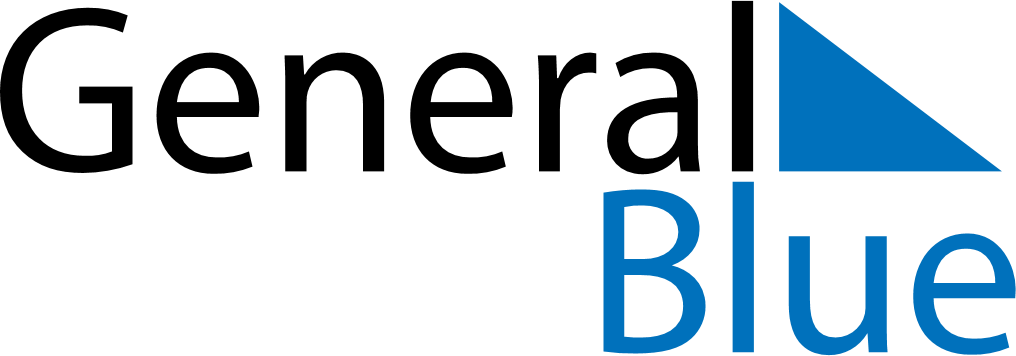 Weekly CalendarSeptember 5, 2027 - September 11, 2027SundaySep 05MondaySep 06TuesdaySep 07WednesdaySep 08ThursdaySep 09FridaySep 10SaturdaySep 11